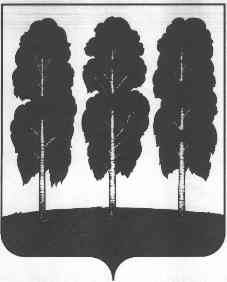 АДМИНИСТРАЦИЯ БЕРЕЗОВСКОГО РАЙОНАХАНТЫ-МАНСИЙСКОГО АВТОНОМНОГО ОКРУГА – ЮГРЫПОСТАНОВЛЕНИЕот  18.09.2020                                                                                                           № 905пгт.Березово В соответствии с Федеральным законом от 21. 12. 1994 № 69-ФЗ «О пожарной безопасности», Федеральным законом от 06.10.2003 № 131 - ФЗ «Об общих принципах организации местного самоуправления в Российской Федерации», постановлением Правительства Российской Федерации от 25.04.2012 № 390  «О противопожарном режиме», с целью проверки состояния и обеспечения исправности сетей противопожарного водоснабжения, искусственных водоемов для целей пожаротушения, а также повышения уровня пожарной безопасности  на территории городского поселения Березово:1. Создать межведомственную комиссию для проведения инвентаризации источников наружного противопожарного водоснабжения на территории городского поселения Березово (далее – комиссия ) и утвердить ее состав согласно приложению к настоящему постановлению.2. Комиссии провести инвентаризацию источников наружного противопожарного водоснабжения, расположенных на территории городского поселения Березово, результаты инвентаризации оформить соответствующим актом и направить главе Березовского района в срок до 30.10.2020;3. Комитету по земельным ресурсам и управлению муниципальным имуществом (С.Н. Титов) в случае выявления бесхозных источников наружного противопожарного водоснабжения в ходе проведения инвентаризации провести работу по принятию данных источников (объектов) в казну городского поселения Березово;4. Муниципальному казенному учреждению «Управление гражданской защиты населения Березовского района» (Н.А. Поленов) совместно с отделом архитектуры и градостроительства администрации Березовского района (О.С. Юферова), управлением по жилищно-коммунальному хозяйству администрации Березовского района (О.А. Бачин), Березовским филиалом КУ Ханты-Мансийского автономного округа – Югры «Центроспас - Югория» (И.В. Пивторак):4.1. составить «Карту-схему противопожарного водоснабжения городского поселения Березово» с отражением действующих источников наружного противопожарного водоснабжения, схем магистрального водоснабжения с указанием диаметров, нанесением источников наружного противопожарного водоснабжения строительство которых необходимо на территории городского поселения Березово, в срок до 30.10.2020;4.2. актуализировать и утвердить планы противопожарного обустройства населенных пунктов городского поселения Березово, утвержденные планы согласовать с отделом надзорной деятельности и профилактической работы по Березовскому району и другими заинтересованными службами в срок до 30.10.2020;5. По итогам проведенной инвентаризации Муниципальному казенному учреждению «Управление гражданской защиты населения Березовского района» (Н.А. Поленов) подготовить заявки на финансирование работ по содержанию и ремонту действующих источников наружного противопожарного водоснабжения в срок до 20.11. 2020.6. Муниципальному казенному учреждению «Управление капитального строительства и ремонта Березовского района» (В.Р. Хафизов):6.1. подготовить информацию о сумме денежных средств необходимых для проектирования источников наружного противопожарного водоснабжения на территории городского поселения Березово в срок до 20.11.2020;6.2. подготовить задание на проектирование источников наружного противопожарного водоснабжения на территории городского поселения Березово в срок до 20.11.2020.7. Настоящее постановление разместить на официальном веб-сайте органов местного самоуправления Березовского района. 8. Настоящее постановление вступает в силу после его подписания.9. Контроль за исполнением настоящего постановление возложить на первого заместителя главы Березовского района Билаша С.Ю.Глава района                                                                                                  В.И. ФоминПриложение к постановлению администрации Березовского районаот 18.09.2020 № 905Состав межведомственной комиссии для проведения инвентаризации источников наружного противопожарного водоснабжения на территории городского поселения Березово (далее - комиссия)О создании межведомственной комиссии для проведения инвентаризации источников наружного противопожарного водоснабжения на территории городского поселения Березово№ п\пФ.И.О.Должность1.Билаш Сергей Юрьевич-Первый заместитель главы Березовского района, председатель комиссии.2.Поленов Николай Александрович-Директор МКУ «Управление гражданской защиты населения Березовского района» заместитель председателя комиссии.3.Москвитин Вячеслав Юрьевич-Инженер отдела защиты населения МКУ «Управление гражданской защиты населения Березовского района» секретарь комиссии.Члены комиссииЧлены комиссииЧлены комиссииЧлены комиссии3.Пивторак Игорь Васильевич -Директор Березовского филиала КУ Ханты-Мансийского автономного округа – Югры «Центроспас - Югория» (по согласованию)4.Бачин Олег Анатольевич-Начальник Управления по жилищно-коммунальному хозяйству администрации Березовского района5.Бешкильцева Светлана Юрьевна-Заместитель председателя комитета по земельным ресурсам и управлению муниципальным имуществом, заведующий отделом6.Хафизов Валерий Рахимович-Директор МКУ «Управление капитального строительства и ремонта Березовского района»7.Юферова Ольга Сергеевна-Заведующий отделом архитектуры и градостроительства администрации Березовского района